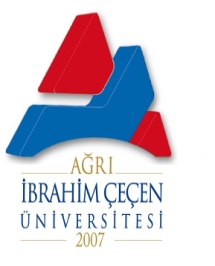 T.C.                                                                                                                                                                                                          AĞRI İBRAHİM ÇEÇEN ÜNİVERSİTESİ İSLAMİ İLİMLER FAKÜLTESİ DEKANLIĞIGÖREV DEVRİ FORMUT.C.                                                                                                                                                                                                          AĞRI İBRAHİM ÇEÇEN ÜNİVERSİTESİ İSLAMİ İLİMLER FAKÜLTESİ DEKANLIĞIGÖREV DEVRİ FORMUYayın Tarihi : 05.01.2018T.C.                                                                                                                                                                                                          AĞRI İBRAHİM ÇEÇEN ÜNİVERSİTESİ İSLAMİ İLİMLER FAKÜLTESİ DEKANLIĞIGÖREV DEVRİ FORMUT.C.                                                                                                                                                                                                          AĞRI İBRAHİM ÇEÇEN ÜNİVERSİTESİ İSLAMİ İLİMLER FAKÜLTESİ DEKANLIĞIGÖREV DEVRİ FORMURevizyon Tarihi: 01.03.2017TAHAKKUK BÖLÜMÜTAHAKKUK BÖLÜMÜTAHAKKUK BÖLÜMÜTAHAKKUK BÖLÜMÜTAHAKKUK BÖLÜMÜ1Adı – SoyadıAdı – SoyadıZehra DİNLERZehra DİNLER1UnvanıUnvanıMemurMemur1Görev - Yetki ve Sorumlulukları Görev - Yetki ve Sorumlulukları Görev Tanımında belirtilen görevleri yapmak, yetkileri kullanmak ve sorumlulukları taşımakGörev Tanımında belirtilen görevleri yapmak, yetkileri kullanmak ve sorumlulukları taşımak1Görev Devri Görev Devri Sadık SOSANSadık SOSAN1Yedek GöreviYedek Görevi--